المملكة العربية السعودية 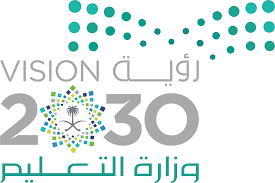      وزارة التعليم الإدارة العامة للتعليم بمنطقة     مكتب        مجمعاستعيني بالله ثم أجيبي عن الأسئلة التاليةالسؤال الأول : اكملي الفراغات التالية : ينقسم العمل المساحي إلى قسمين هما ............................... و ..................................تنقسم المساحة المستوية إلى قسمين هما ............................... و ..................................هناك عوامل متعددة تتحكم في اقتصاد أي دولة مـن أبرزها............................... و ..................................من أنواع البطالة ............................... و .................................أنواع التطوع  ............................... و .................................عللي ما يأتي سبب تنوع الخرائط...............................................................................أهمية علم المساحة ..................................................    ..............................................................يمثل  النفط المورد الأساسي   للوطن................................................................................................................السؤال الثانيب ) اختاري المصطلح الصحيح من بين الأقواس وضعية في الفراغ المناسب        (    الصورة الجوية - الخريطة - الإنجاز الذاتي -  العمل  - الذوق العام)     ........................... هي وسيلة لتمثيل سطح الكرة الأرضية أو جزء منه بظواهره الطبيعية والبشرية على لوحة مستوية............................ مجهودٌ إرادي يـؤديـه الإنسان لإنتاج سلعة أو تقديم خدمة، مقابل الحصول على أجر............................. هي صورة لجزء من سطح الأرض تلتقط بالطائرات والمناطيد المزودة بآلات تصوير................................  هو حالة داخلية مستمرة مرتبطة بمشاعر الفرد توجهه نحو التخطيط للعمل      ............................... هـــو جميع القيم والضوابط والآداب التي تحكم سلوك الإنسان في المجتمع.السؤال الثالث ب ) عددي ما يأتي                                                                                                 ( يكتفى باثنان فقط )   الصور الجوية نوعان.............................................................................................................................................................. فوائد نظام تحديد المواقع العالمي..............................................................................................................................................................السؤال الرابع اختاري الإجابة الصحيحة من الإجابات المتعددة  التالية  على أن تكون إجابة واحد فقط ب ) صممي خريطة مفاهيم انتهت الأسئلةمع تمنياتي لكِ بالتوفيقاذكروني بدعوة                                                                                                        معلمة المادة 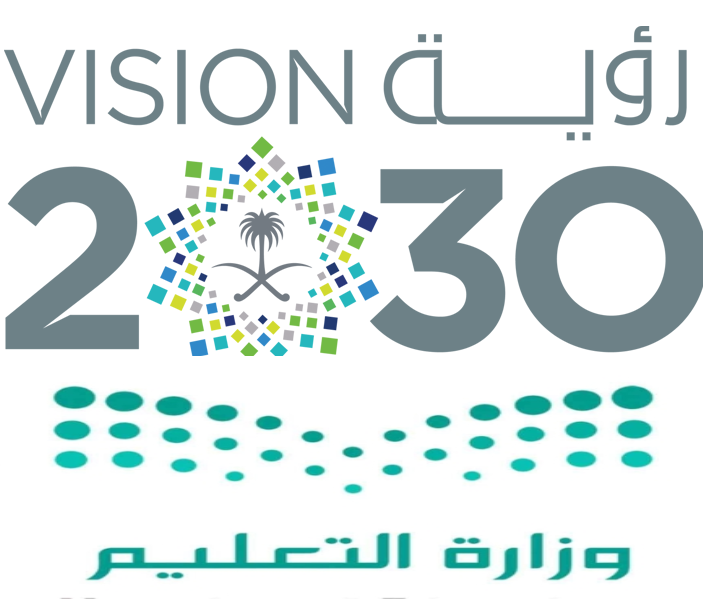 السؤال الأول: ضع علامة ( √ ) أمام العبارة الصحيحة وعلامة  ( Ꭓ ) أما العبارة الخاطئة : السؤال الثاني: اختر الاجابة الصحيحة:السؤال الأول: ضع علامة ( √ ) أمام العبارة الصحيحة وعلامة  ( Ꭓ ) أما العبارة الخاطئة : السؤال الثاني: اختر الاجابة الصحيحة:من أنواع الخرائط الطبيعية2برنامج (وقار)   يهدف الى 3من اداب الذوق العام4-من اقسام العمل المساحي 5-من مجالات الأقتصاد الوطني6-من ابرز أسس العمل وعوامل نجاحه 7-هي قدرة الشخص على اداء واجباته و تحمل المسؤلوية 8-من اثار التضخم 9-مبادرة تأهيل وادي عرعر من مبادرة التي تنصب في خدمة 10-من مكونات نظام تحديد المواقع العالمي (GPS)ب/اكملي خرائط المفاهيم التاليةب/عددي اثنان من عناصر الخريطه ؟	1-...........................................2-.......................................انتهت الأسئلة                                                  معلمة المادة 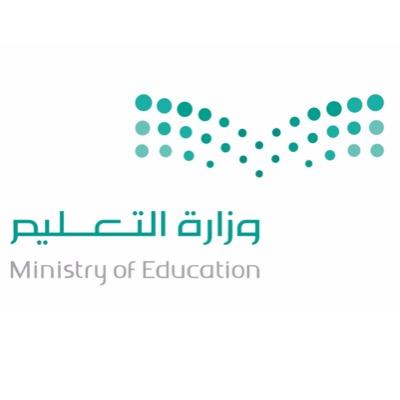 السؤال الأول/ أ. صنفي المصطلحات تبعاً لتعريفاتها في الجدول التالي..ب) ضعي علامة صح امام العبارة الصحيحة وعلامة خطاء امام العبارة الخاطئة 1. عندما يكون الانسان منجزاً فإنة يشعر بالرضا(            )٢.التطور التقني لم يقلل من الايدي العاملة(          )٣. من صفات الفرد المنجز ان يقوم بأعمالة على حسب وقت الفراغ(            )٤.للامن والاستقرار اثر في النمو الاقتصادي(             )٥.من الاثار الاجتماعية للبطالة قلة الجرائم(            )ج/عللي المملكة العربية السعودية من الدول العشرين الأقوى اقتصاداً في العالم-------------------------------------------------------------------------------------------------------------------------------------------------------أكملي خريطة المفاهيم التالية..     السؤال الثاني :أ/                                                                                                 معايير اختيار المهنةب/ اكملي الفرغات بمايناسبها١.من اثار التضخم…………………………………………………… و ………………………………………………………………………………٢.من مجالات الاقتصاد الوطني………………………………………..و ……………………………………………………………………..ج/ قارني بين البطالة الاختيارية  والبطالة الهيكليةالمرافقالسؤال الثاني:- ضع علامة ( √ ) نهاية العبارة الصحيحة وعلامة ( × ) نهاية العبارة الخاطئة فيما يآتي:     السؤال الثالث:- اختر الإجابة الصحيحة من بين الاقواس وضعها في التعريف المناسب ( البطالة – التنمية– السياحة –الاقتصاد الوطني)..................... التحسين المستمر في الوطن على المستوى الاقتصادي والاجتماعي والثقافي...................... مجموعة عمليات الأنشطة البشرية من انتاج وخدمات واستهلاك......................الا تتهيأ فرص العمل للأفراد الباحثين عن العمل الراغبين فيه القادرين عليه .......................انتقال فرد او مجموعة من الافراد من مكان اقامتهم الى مكان اخر داخل او خارج الوطن بهدف المتعة والاستجمام والتعرف على ثقافات أخرى.السوال الرابع :-  عدد ثلاث فقط مما يأتي  أ. أسباب الحوادث المرورية.............................................................................................................................................الأودية في المملكة  العربية السعودية ................................................................................................................أسئلة اختبار الفصل الدراسي الثالث 1444 هـ الصف الثالث المتوسطالصف الثالث المتوسطرقم الجلوسرقم الجلوساسم الطالبةالمادة اجتماعياتالزمن ساعة الزمن ساعة عدد الصفحات السؤالس1س2س3س4المصححةالمراجعةالمدققةالدرجة رقما الدرجة كتابة ( أ )                         اختار من العمود  (  أ  ) ما يناسبه من العمود ( ب )( أ )                         اختار من العمود  (  أ  ) ما يناسبه من العمود ( ب )( أ )                         اختار من العمود  (  أ  ) ما يناسبه من العمود ( ب )( أ )                         اختار من العمود  (  أ  ) ما يناسبه من العمود ( ب )(  أ  )(  أ  )(  ب  )(  ب  )1.خريطة تاريخية تحِتوي حقول النفط في منطقة الخليج العربي. 2خريطة سّكانيةتوضح طريق هجرة نبينا محمد صل الله عليه وسلم  من مكة المكرمة إلى المدينة المنورة.3خريطة مناخيةتبين الحدود بين المملكة العربية السعودية والمملكة الأردنية.4خريطة اقتصاديةتمثل مناطق نزول الأمطار صيفا في شبه الجزيرة العربية.5خريطة سياسيةتوضح الهجرات البشرية في العالم.الجملةالتصويب 1الأعمال التطوعية تكون تحت إشراف جهة  بدون ترخص لها.2حفظ النعمة وجمع الفائض من الطعام عمل تطوعي لا  يخدم الوطن3آداب الذوق العام غير مرتبطة بالمسؤولية.4التطور التقني لم يقلل من الاعتماد على الأيدي العاملة.5حدد إطار الخريطة بعد الانتهاء من رسمها.6تتشابه الرموز في كل مفاتيح الخرائطمن أنواع الخرائط الطبيعيةمن أنواع الخرائط الطبيعيةمن أنواع الخرائط الطبيعيةمن أنواع الخرائط الطبيعية التضاريسية    الزراعية    السكانية   السياحية برنامج  ( وقار(برنامج  ( وقار(برنامج  ( وقار(برنامج  ( وقار( مساعدة كبار السنتهتم بالحجاج توعية المجتمع بأهمية حفظ النعمةمستحقي الضمان الاجتماعي برنامج كن َ عونا هدفه  مساعدة برنامج كن َ عونا هدفه  مساعدة برنامج كن َ عونا هدفه  مساعدة برنامج كن َ عونا هدفه  مساعدة  إرشاد ضيوف الرحمن  توزيع فائض الاقتصاد الوطني السياحة من أنواع الخرائط بشريةمن أنواع الخرائط بشريةمن أنواع الخرائط بشريةمن أنواع الخرائط بشرية الخرائط المناخية    الخرائط التاريخية    خرائط النبات  الطبيعي س1س2الدرجة رقماًالدرجة كتابةاسم المصححاسم المراجعس1س2الدرجة رقماًالدرجة كتابة103040أربعون درجة فقطالتوقيع:التوقيع:10مالعبارةالإجابةليس مهم توفير حقيبة الإسعافات الأولية في المنزلمن أقسام الغاز في المملكة الغاز الغير مرافق للنفطمن محاور التنمية المستدامة العناية بصحة أفراد المجنمعلا تعد ظاهرة التفحيط  ظاهرة اجتماعية خطيرةيعد النفط أهم مصادر الطاقة في العالمتعمل التنمية على النهوض بالمجتمعات في شتى المجالات .من وسائل التنمية الصحية المستشفيات والمدن الطبيةيقاس تقدم الدول بحجم انتاجها الصناعي .رؤية 2030 لا تحقق التنميةالإنجاز الذاتي مرتبط بمشاعر الفرد30المياه السطحية في المملكة تنقسم إلى المياه السطحية في المملكة تنقسم إلى المياه السطحية في المملكة تنقسم إلى أ)      أربع أقسامب)   ثلاثة أقسام .ج)     قسمينمن المياه السطحية في المملكة من المياه السطحية في المملكة من المياه السطحية في المملكة أ)      مياه البحارب)   مياه الأنهارج)     مياه العيونيُعد من أكبر الأودية في المملكة واطولها  يُعد من أكبر الأودية في المملكة واطولها  يُعد من أكبر الأودية في المملكة واطولها  أ)     وادي الرمة الباطنب)   وادي السرحانج)    وادي تربة .تنحدر روافده من مرتفعات السروات وينتهي في الربع الخالي تنحدر روافده من مرتفعات السروات وينتهي في الربع الخالي تنحدر روافده من مرتفعات السروات وينتهي في الربع الخالي أ)      وادي الرمة الباطنب)   وادي السرحانج)     وادي الدواسرينحدر من بلاد زهران ويعرف بوادي الخرمة  ينحدر من بلاد زهران ويعرف بوادي الخرمة  ينحدر من بلاد زهران ويعرف بوادي الخرمة  أ)      وادي الرمة الباطنب)   وادي الدواسرج)     وادي تربةالمياه التي لا يمكن الاستفادة منها في الاستخدام البشري هيالمياه التي لا يمكن الاستفادة منها في الاستخدام البشري هيالمياه التي لا يمكن الاستفادة منها في الاستخدام البشري هيأ)     مياه الصرف الصحيب)   مياه البحرج)    مياه الآبار والعيونبدأ التنقيب عن النفط في المملكة في عهد الملك  بدأ التنقيب عن النفط في المملكة في عهد الملك  بدأ التنقيب عن النفط في المملكة في عهد الملك  أ)      خالدب)   سعود .ج)    عبدالعزيزتم أول اكتشاف للنفط بكميات تجارية في بئر تم أول اكتشاف للنفط بكميات تجارية في بئر تم أول اكتشاف للنفط بكميات تجارية في بئر أ)      السفانيةب)    الدمامج)    الغوار .اكتشف النفط في المملكة بكميات كبيرة عام :اكتشف النفط في المملكة بكميات كبيرة عام :اكتشف النفط في المملكة بكميات كبيرة عام :أ)    1357هـ .ب)  1400هـ .ج)   1359هـ .يمتاز بأنه أكبر حقول النفط على اليابس مساحةً وإنتاجًا في العالم  يمتاز بأنه أكبر حقول النفط على اليابس مساحةً وإنتاجًا في العالم  يمتاز بأنه أكبر حقول النفط على اليابس مساحةً وإنتاجًا في العالم  أ)      حقل الدمامب)    حقل الغوارج)    حقل بقيقيمتاز بالقرب من شاطئ الخليج العربي وهو ثاني حقل مغمور بالمياه في المملكة يمتاز بالقرب من شاطئ الخليج العربي وهو ثاني حقل مغمور بالمياه في المملكة يمتاز بالقرب من شاطئ الخليج العربي وهو ثاني حقل مغمور بالمياه في المملكة أ)     حقل منيفةب)   حقل أبو حدريةج)    حقل الفاضليأهم صادرات المملكة أهم صادرات المملكة أهم صادرات المملكة أ)      الذهبب)    النفطج)    الملابسيُصنف الإنتاج الصناعي في المملكة إلى  يُصنف الإنتاج الصناعي في المملكة إلى  يُصنف الإنتاج الصناعي في المملكة إلى  أ)     وحدتين رئيسيتينب)   ثلاث وحدات رئيسيةج)    أربع وحدات رئيسيةالصناعات الأساسية في المملكة تعتمد معظمها على الصناعات الأساسية في المملكة تعتمد معظمها على الصناعات الأساسية في المملكة تعتمد معظمها على أ)      الفوسفاتب)   الزنكج)     النفطالصناعات التحويلية في المملكة مثل الصناعات التحويلية في المملكة مثل الصناعات التحويلية في المملكة مثل أ)     المواد الغذائيةب)   البتروكيماوية .ج)    تكرير النفط .من المدن السياحية الجبلية في المملكة  من المدن السياحية الجبلية في المملكة  من المدن السياحية الجبلية في المملكة  أ)      الرياضب)    أبهاج)    الدمامخطوات تحقيق الإنجاز الذاتيخطوات تحقيق الإنجاز الذاتيخطوات تحقيق الإنجاز الذاتيأ)      تحديد الأهدافب)   عدم بذل الجهدج)     التخطيطالنشاط الإنساني للحصول على السلع والخدمات من المواد الخام أو المعارف هو النشاط الإنساني للحصول على السلع والخدمات من المواد الخام أو المعارف هو النشاط الإنساني للحصول على السلع والخدمات من المواد الخام أو المعارف هو أ)      العملب)   التخطيطج)     الإنتاجعند انخفاض أسعار النفط تتأثر موارد الدولة وبتالي عند انخفاض أسعار النفط تتأثر موارد الدولة وبتالي عند انخفاض أسعار النفط تتأثر موارد الدولة وبتالي أ)      يثبت الإنفاقب)   يزيد الإنفاقج)     يتقلص الإنفاقهناك العديد من الموارد الطبيعية و منهاهناك العديد من الموارد الطبيعية و منهاهناك العديد من الموارد الطبيعية و منهاأ)      السكانب)    النفطج)    السوقمشكلة اقتصادية واجتماعية تعني ألا  تتهيأ فرص للعمل للباحثين عنهمشكلة اقتصادية واجتماعية تعني ألا  تتهيأ فرص للعمل للباحثين عنهمشكلة اقتصادية واجتماعية تعني ألا  تتهيأ فرص للعمل للباحثين عنهأ)      العملب)    البطالةج)    الإنتاجمن الآثار الاقتصادية للبطالةمن الآثار الاقتصادية للبطالةمن الآثار الاقتصادية للبطالةأ)      الأمراض النفسيةب)   الجريمةج)     ضعف الإنتاجتوفر وزارة الصحة خدمات تسجيل المواعيد عبر تطبيقتوفر وزارة الصحة خدمات تسجيل المواعيد عبر تطبيقتوفر وزارة الصحة خدمات تسجيل المواعيد عبر تطبيقأ)      منتظرب)    موعدج)    مستشفيتوفر وزارة الصحة خدمة اتصال على مدار الساعة للحصول على استشارة طبية على الرقمتوفر وزارة الصحة خدمة اتصال على مدار الساعة للحصول على استشارة طبية على الرقمتوفر وزارة الصحة خدمة اتصال على مدار الساعة للحصول على استشارة طبية على الرقمأ)    937ب)  938ج)   939أول آيات نزلت على الرسول صلى الله عليه وسلم وتحث على التعلم والقراءة كانت في سورة أول آيات نزلت على الرسول صلى الله عليه وسلم وتحث على التعلم والقراءة كانت في سورة أول آيات نزلت على الرسول صلى الله عليه وسلم وتحث على التعلم والقراءة كانت في سورة أ)      الإخلاصب)    العلقج)    الناسأول من أدخل النظام التعليمي المجاني في المملكة هو أول من أدخل النظام التعليمي المجاني في المملكة هو أول من أدخل النظام التعليمي المجاني في المملكة هو أ)      الملك فيصل .ب)   الملك فهد .ج)     الملك عبدالعزيزفي الحديث مثل المؤمنين في توادهم وتراحمهم وتعاطفهم مثل :في الحديث مثل المؤمنين في توادهم وتراحمهم وتعاطفهم مثل :في الحديث مثل المؤمنين في توادهم وتراحمهم وتعاطفهم مثل :أ)     الجسد الواحد .ب)   الجماعة .ج)    الأخوة .عدد السدود في المملكة العربية السعودية أكثر منعدد السدود في المملكة العربية السعودية أكثر منعدد السدود في المملكة العربية السعودية أكثر منأ)    500 سدب)  600 سدج)   700 سدقطار يربط بين مكة المكرمة والمدينة المنورة مروراً بجدة قطار يربط بين مكة المكرمة والمدينة المنورة مروراً بجدة قطار يربط بين مكة المكرمة والمدينة المنورة مروراً بجدة أ)      قطار الرياضب)   قطار الشمالج)     قطار الحرمينمجموعة من الإجراءات والوسائل التي تتخذ للوقاية من وقوع الأخطار والحوادثمجموعة من الإجراءات والوسائل التي تتخذ للوقاية من وقوع الأخطار والحوادثمجموعة من الإجراءات والوسائل التي تتخذ للوقاية من وقوع الأخطار والحوادثأ)      الحوادثب)    السلامةج)    الجريمةس1س2الدرجة رقماًالدرجة كتابةاسم المصححاسم المراجعس1س2الدرجة رقماًالدرجة كتابة103040أربعون درجة فقطالتوقيع:التوقيع:10مالعبارةالإجابةليس مهم توفير حقيبة الإسعافات الأولية في المنزل×من أقسام الغاز في المملكة الغاز الغير مرافق للنفط√من محاور التنمية المستدامة العناية بصحة أفراد المجنمع√لا تعد ظاهرة التفحيط  ظاهرة اجتماعية خطيرة×يعد النفط أهم مصادر الطاقة في العالم√تعمل التنمية على النهوض بالمجتمعات في شتى المجالات .√من وسائل التنمية الصحية المستشفيات والمدن الطبية√يقاس تقدم الدول بحجم انتاجها الصناعي .√رؤية 2030 لا تحقق التنمية×الإنجاز الذاتي مرتبط بمشاعر الفرد√30المياه السطحية في المملكة تنقسم إلى المياه السطحية في المملكة تنقسم إلى المياه السطحية في المملكة تنقسم إلى أ)      أربع أقسامب)   ثلاثة أقسام .ج)     قسمينمن المياه السطحية في المملكة من المياه السطحية في المملكة من المياه السطحية في المملكة أ)      مياه البحارب)   مياه الأنهارج)     مياه العيونيُعد من أكبر الأودية في المملكة واطولها  يُعد من أكبر الأودية في المملكة واطولها  يُعد من أكبر الأودية في المملكة واطولها  أ)     وادي الرمة الباطنب)   وادي السرحانج)    وادي تربة .تنحدر روافده من مرتفعات السروات وينتهي في الربع الخالي تنحدر روافده من مرتفعات السروات وينتهي في الربع الخالي تنحدر روافده من مرتفعات السروات وينتهي في الربع الخالي أ)      وادي الرمة الباطنب)   وادي السرحانج)     وادي الدواسرينحدر من بلاد زهران ويعرف بوادي الخرمة  ينحدر من بلاد زهران ويعرف بوادي الخرمة  ينحدر من بلاد زهران ويعرف بوادي الخرمة  أ)      وادي الرمة الباطنب)   وادي الدواسرج)     وادي تربةالمياه التي لا يمكن الاستفادة منها في الاستخدام البشري هيالمياه التي لا يمكن الاستفادة منها في الاستخدام البشري هيالمياه التي لا يمكن الاستفادة منها في الاستخدام البشري هيأ)     مياه الصرف الصحيب)   مياه البحرج)    مياه الآبار والعيونبدأ التنقيب عن النفط في المملكة في عهد الملك  بدأ التنقيب عن النفط في المملكة في عهد الملك  بدأ التنقيب عن النفط في المملكة في عهد الملك  أ)      خالدب)   سعود .ج)    عبدالعزيزتم أول اكتشاف للنفط بكميات تجارية في بئر تم أول اكتشاف للنفط بكميات تجارية في بئر تم أول اكتشاف للنفط بكميات تجارية في بئر أ)      السفانيةب)    الدمامج)    الغوار .اكتشف النفط في المملكة بكميات كبيرة عام :اكتشف النفط في المملكة بكميات كبيرة عام :اكتشف النفط في المملكة بكميات كبيرة عام :أ)    1357هـ .ب)  1400هـ .ج)   1359هـ .يمتاز بأنه أكبر حقول النفط على اليابس مساحةً وإنتاجًا في العالم  يمتاز بأنه أكبر حقول النفط على اليابس مساحةً وإنتاجًا في العالم  يمتاز بأنه أكبر حقول النفط على اليابس مساحةً وإنتاجًا في العالم  أ)      حقل الدمامب)    حقل الغوارج)    حقل بقيقيمتاز بالقرب من شاطئ الخليج العربي وهو ثاني حقل مغمور بالمياه في المملكة يمتاز بالقرب من شاطئ الخليج العربي وهو ثاني حقل مغمور بالمياه في المملكة يمتاز بالقرب من شاطئ الخليج العربي وهو ثاني حقل مغمور بالمياه في المملكة أ)     حقل منيفةب)   حقل أبو حدريةج)    حقل الفاضليأهم صادرات المملكة أهم صادرات المملكة أهم صادرات المملكة أ)      الذهبب)    النفطج)    الملابسيُصنف الإنتاج الصناعي في المملكة إلى  يُصنف الإنتاج الصناعي في المملكة إلى  يُصنف الإنتاج الصناعي في المملكة إلى  أ)     وحدتين رئيسيتينب)   ثلاث وحدات رئيسيةج)    أربع وحدات رئيسيةالصناعات الأساسية في المملكة تعتمد معظمها على الصناعات الأساسية في المملكة تعتمد معظمها على الصناعات الأساسية في المملكة تعتمد معظمها على أ)      الفوسفاتب)   الزنكج)     النفطالصناعات التحويلية في المملكة مثل الصناعات التحويلية في المملكة مثل الصناعات التحويلية في المملكة مثل أ)     المواد الغذائيةب)   البتروكيماوية .ج)    تكرير النفط .من المدن السياحية الجبلية في المملكة  من المدن السياحية الجبلية في المملكة  من المدن السياحية الجبلية في المملكة  أ)      الرياضب)    أبهاج)    الدمامخطوات تحقيق الإنجاز الذاتيخطوات تحقيق الإنجاز الذاتيخطوات تحقيق الإنجاز الذاتيأ)      تحديد الأهدافب)   عدم بذل الجهدج)     التخطيطالنشاط الإنساني للحصول على السلع والخدمات من المواد الخام أو المعارف هو النشاط الإنساني للحصول على السلع والخدمات من المواد الخام أو المعارف هو النشاط الإنساني للحصول على السلع والخدمات من المواد الخام أو المعارف هو أ)      العملب)   التخطيطج)     الإنتاجعند انخفاض أسعار النفط تتأثر موارد الدولة وبتالي عند انخفاض أسعار النفط تتأثر موارد الدولة وبتالي عند انخفاض أسعار النفط تتأثر موارد الدولة وبتالي أ)      يثبت الإنفاقب)   يزيد الإنفاقج)     يتقلص الإنفاقهناك العديد من الموارد الطبيعية و منهاهناك العديد من الموارد الطبيعية و منهاهناك العديد من الموارد الطبيعية و منهاأ)      السكانب)    النفطج)    السوقمشكلة اقتصادية واجتماعية تعني ألا  تتهيأ فرص للعمل للباحثين عنهمشكلة اقتصادية واجتماعية تعني ألا  تتهيأ فرص للعمل للباحثين عنهمشكلة اقتصادية واجتماعية تعني ألا  تتهيأ فرص للعمل للباحثين عنهأ)      العملب)    البطالةج)    الإنتاجمن الآثار الاقتصادية للبطالةمن الآثار الاقتصادية للبطالةمن الآثار الاقتصادية للبطالةأ)      الأمراض النفسيةب)   الجريمةج)     ضعف الإنتاجتوفر وزارة الصحة خدمات تسجيل المواعيد عبر تطبيقتوفر وزارة الصحة خدمات تسجيل المواعيد عبر تطبيقتوفر وزارة الصحة خدمات تسجيل المواعيد عبر تطبيقأ)      منتظرب)    موعدج)    مستشفيتوفر وزارة الصحة خدمة اتصال على مدار الساعة للحصول على استشارة طبية على الرقمتوفر وزارة الصحة خدمة اتصال على مدار الساعة للحصول على استشارة طبية على الرقمتوفر وزارة الصحة خدمة اتصال على مدار الساعة للحصول على استشارة طبية على الرقمأ)    937ب)  938ج)   939أول آيات نزلت على الرسول صلى الله عليه وسلم وتحث على التعلم والقراءة كانت في سورة أول آيات نزلت على الرسول صلى الله عليه وسلم وتحث على التعلم والقراءة كانت في سورة أول آيات نزلت على الرسول صلى الله عليه وسلم وتحث على التعلم والقراءة كانت في سورة أ)      الإخلاصب)    العلقج)    الناسأول من أدخل النظام التعليمي المجاني في المملكة هو أول من أدخل النظام التعليمي المجاني في المملكة هو أول من أدخل النظام التعليمي المجاني في المملكة هو أ)      الملك فيصل .ب)   الملك فهد .ج)     الملك عبدالعزيزفي الحديث مثل المؤمنين في توادهم وتراحمهم وتعاطفهم مثل :في الحديث مثل المؤمنين في توادهم وتراحمهم وتعاطفهم مثل :في الحديث مثل المؤمنين في توادهم وتراحمهم وتعاطفهم مثل :أ)     الجسد الواحد .ب)   الجماعة .ج)    الأخوة .عدد السدود في المملكة العربية السعودية أكثر منعدد السدود في المملكة العربية السعودية أكثر منعدد السدود في المملكة العربية السعودية أكثر منأ)    500 سدب)  600 سدج)   700 سدقطار يربط بين مكة المكرمة والمدينة المنورة مروراً بجدة قطار يربط بين مكة المكرمة والمدينة المنورة مروراً بجدة قطار يربط بين مكة المكرمة والمدينة المنورة مروراً بجدة أ)      قطار الرياضب)   قطار الشمالج)     قطار الحرمينمجموعة من الإجراءات والوسائل التي تتخذ للوقاية من وقوع الأخطار والحوادثمجموعة من الإجراءات والوسائل التي تتخذ للوقاية من وقوع الأخطار والحوادثمجموعة من الإجراءات والوسائل التي تتخذ للوقاية من وقوع الأخطار والحوادثأ)      الحوادثب)    السلامةج)    الجريمة1يحدد اطار الخريطة بعد الأنتهاء من رسمه          (        )2يفيد مقياس الرسم في معرفة المسافه الحقيقية من مكان الى مكان اخر على الطبيعة (        )3تتشابة الرموز في كل مفاتيح الخرائط               (        )4تساعدالمساحة على تمثيل المواقع الطبيعية فقط  (        )5اختلاف المعلومات التي تقدمها الخرائط أدى الى تنوعها              (        )6تحدد أجهزة GPSالأماكن على سطح الأرض بدقة عالية (        )7نستفيد من علم المساحة في دراسة الشكل العام لسطح الأرض         (        )8من استعمالات الصور الجوية تحديد المواقع الأثرية (        )9من افضل مقاييس رسم الخرائط مقياس الرسم الكتابي (        )10الخرائط المناخية هي التي تمثل الظواهر المناخية على سطح الأرض متل الحرارة                     (        )  السكانيةج   الزراعه بالتضاريسية أالحجاج جمساعدة كبار السنبمستحقي الضمان الاجتماعيأافشاء السلامجاتلاف الممتلكات العامةبإيذاء الأخرين أالمساحة البشريةجالمساحة الفلكية بالرفع أ     السوقج    التخطيطبالصناعة أعدم الابداع والابتكارجتأجيل الاعمال بالأتقانأ     المواطنةجالتطوعبالمسؤولية أ   ارتفاع أجورالعاملينج   زيادة الضرائببارتفاع نسبة البطالة أ      التراثج     التعليمبالبيئةأ    التوقيعجالتحكمبالمساحةأالخريطةوجه المقارنةالصور الجويةالمفتاحالظاهرة التي تفسرهاتفاصيل سطح الأرض     ج/  أُربطي بين العمود  أ  بما يناسبه في العمود  ب  بوضع الرقم المناسب في مربع الإجابة :     ج/  أُربطي بين العمود  أ  بما يناسبه في العمود  ب  بوضع الرقم المناسب في مربع الإجابة :     ج/  أُربطي بين العمود  أ  بما يناسبه في العمود  ب  بوضع الرقم المناسب في مربع الإجابة :العمود   أ الإجابةالعمود   ب 1-من المشاكل الاقتصاديهمسؤولية وطنية 2-من صفات المتطوعالموارد3-هوماينجزة النشاط الإنساني من سلع وخدمات      عنوان الخريطة 4-هي التي تحوي على على حقول النفط في منطقة الخليج العربيالبطالة الهيكلية5-من أنواع البطالةالخريطة الأقتصادية6-من العوامل المؤثرة في الأقتصادالوطني           الانتاج7-من أنواع المسؤولية الأخلاص بالعمل8-يبين موضوع الخريطة والمكان الذي تمثله الاعتماد على النفط موردا للدخلالانتاج  4/  3/ العملالبطالة     2/1/ الاقتصاد الوطنيالا تتهيأ فرص العمل للافراد الباحثين عن العملالأنشطة البشرية لافراد المجتمع في حال الانتاجماينجزة النشاط الإنساني من سلع او خدمات منتجة من المواد الخاممجهود ارادي يؤديه الانسان لانتاج سلعة مقابل الحصو ل على اجرالبطالة الاختياريةالبطالة الهيكلية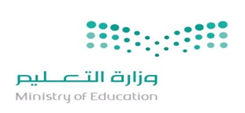 المادة:الدراسات الاجتماعية الصف:الثالث المتوسط الزمن:ساعة ونصف السنة الدراسية:1443السؤال الأول:- اختار الإجابة الصحيحة من الفقرات الاختيارية التالية بوضع دائرة حول الاجابة:ـالمياه التي تجمعت قديماً في باطن الأرض كونت :  المياه التي تجمعت قديماً في باطن الأرض كونت :  المياه التي تجمعت قديماً في باطن الأرض كونت :  المياه التي تجمعت قديماً في باطن الأرض كونت :  المياه التي تجمعت قديماً في باطن الأرض كونت :  المياه التي تجمعت قديماً في باطن الأرض كونت :  أالطبقات  بالعيون جج الاوديةدالشعبانالودي الذي يمتد من مدينة عمَان حتى الجوف يسمى وادي:الودي الذي يمتد من مدينة عمَان حتى الجوف يسمى وادي:الودي الذي يمتد من مدينة عمَان حتى الجوف يسمى وادي:الودي الذي يمتد من مدينة عمَان حتى الجوف يسمى وادي:الودي الذي يمتد من مدينة عمَان حتى الجوف يسمى وادي:الودي الذي يمتد من مدينة عمَان حتى الجوف يسمى وادي:أ السرحان ب الرمة جج تربة د الدواسر ترتيب وطني المملكة العربية السعودية في مجال تحلية المياه : ترتيب وطني المملكة العربية السعودية في مجال تحلية المياه : ترتيب وطني المملكة العربية السعودية في مجال تحلية المياه : ترتيب وطني المملكة العربية السعودية في مجال تحلية المياه : ترتيب وطني المملكة العربية السعودية في مجال تحلية المياه : ترتيب وطني المملكة العربية السعودية في مجال تحلية المياه : أالأول ب الثاني جج الثالث  د الرابع تم اكتشاف النفط في وطني سنةتم اكتشاف النفط في وطني سنةتم اكتشاف النفط في وطني سنةتم اكتشاف النفط في وطني سنةتم اكتشاف النفط في وطني سنةتم اكتشاف النفط في وطني سنةأ1357هـب 1377هـجج  1400هـد1403هـمن اغنى الجهات في وطني بالمياه السطحية. من اغنى الجهات في وطني بالمياه السطحية. من اغنى الجهات في وطني بالمياه السطحية. من اغنى الجهات في وطني بالمياه السطحية. من اغنى الجهات في وطني بالمياه السطحية. من اغنى الجهات في وطني بالمياه السطحية. أتهامة عسير  بالاحساءجج المنطقة الشماليةد الربع الخالي يتوفر في وطني كثير من مقومات السياحة منها :ـ يتوفر في وطني كثير من مقومات السياحة منها :ـ يتوفر في وطني كثير من مقومات السياحة منها :ـ يتوفر في وطني كثير من مقومات السياحة منها :ـ يتوفر في وطني كثير من مقومات السياحة منها :ـ يتوفر في وطني كثير من مقومات السياحة منها :ـ أمصادر الطاقةب المصانع جج النفط والغاز  د المناطق السياحيةمن مقومات الصناعة المتوفرة في المملكة  :  من مقومات الصناعة المتوفرة في المملكة  :  من مقومات الصناعة المتوفرة في المملكة  :  من مقومات الصناعة المتوفرة في المملكة  :  من مقومات الصناعة المتوفرة في المملكة  :  من مقومات الصناعة المتوفرة في المملكة  :  أرأس المالبالأسواق جج المواد الخامد جميع ماسبق من تتوفر لهم مهارات ولا تتوفر لهم فرصة عمل:من تتوفر لهم مهارات ولا تتوفر لهم فرصة عمل:من تتوفر لهم مهارات ولا تتوفر لهم فرصة عمل:من تتوفر لهم مهارات ولا تتوفر لهم فرصة عمل:من تتوفر لهم مهارات ولا تتوفر لهم فرصة عمل:من تتوفر لهم مهارات ولا تتوفر لهم فرصة عمل:أ البطالة الوظيفية ب البطالة المقنعة جج البطالة الاختياريةدالبطالة الهيكليةالطلب المستمر والعالي على السلع والخدمات مع قلة العرض : الطلب المستمر والعالي على السلع والخدمات مع قلة العرض : الطلب المستمر والعالي على السلع والخدمات مع قلة العرض : الطلب المستمر والعالي على السلع والخدمات مع قلة العرض : الطلب المستمر والعالي على السلع والخدمات مع قلة العرض : الطلب المستمر والعالي على السلع والخدمات مع قلة العرض : أالبطالةبالتنميةججالمواردد التضخم من وسائل التنمية الصحية:  من وسائل التنمية الصحية:  من وسائل التنمية الصحية:  من وسائل التنمية الصحية:  من وسائل التنمية الصحية:  من وسائل التنمية الصحية: أالمدارسب المراكز التجارية جج الطرق والجسورد المستشفيات من وسائل التنمية التعليمية من وسائل التنمية التعليمية من وسائل التنمية التعليمية من وسائل التنمية التعليمية من وسائل التنمية التعليمية من وسائل التنمية التعليميةأ الطرقب مراكز التسوقجج المصانع  دالجامعات  من المجالات التي تُعنى بوزارة الموارد البشرية والتنمية الاجتماعية .  من المجالات التي تُعنى بوزارة الموارد البشرية والتنمية الاجتماعية .  من المجالات التي تُعنى بوزارة الموارد البشرية والتنمية الاجتماعية .  من المجالات التي تُعنى بوزارة الموارد البشرية والتنمية الاجتماعية .  من المجالات التي تُعنى بوزارة الموارد البشرية والتنمية الاجتماعية .  من المجالات التي تُعنى بوزارة الموارد البشرية والتنمية الاجتماعية . أرعاية الايتامبرعاية المسنينجج رعاية ذوي الإعاقة دجميع ما سبقالمرافق العامة هي  . المرافق العامة هي  . المرافق العامة هي  . المرافق العامة هي  . المرافق العامة هي  . المرافق العامة هي  . أالمنازل بالمحلات التجارية جج المزارع دالطرق والحدائق من الممارسات الخاطئة في القيادة:ـمن الممارسات الخاطئة في القيادة:ـمن الممارسات الخاطئة في القيادة:ـمن الممارسات الخاطئة في القيادة:ـمن الممارسات الخاطئة في القيادة:ـمن الممارسات الخاطئة في القيادة:ـمن الممارسات الخاطئة في القيادة:ـأالسرعة الزائدةبربط حزام الأمان   ج التقيد بتعليمات المرور التقيد بتعليمات المرورد التأكد من سلامة الاطارات من العادات السيئة التي تنتشر بين افراد المجتمعمن العادات السيئة التي تنتشر بين افراد المجتمعمن العادات السيئة التي تنتشر بين افراد المجتمعمن العادات السيئة التي تنتشر بين افراد المجتمعمن العادات السيئة التي تنتشر بين افراد المجتمعمن العادات السيئة التي تنتشر بين افراد المجتمعمن العادات السيئة التي تنتشر بين افراد المجتمعأالتدخين بالابتسامةجالمحافظة على المواردالمحافظة على المواردداماطة الأذى عن الطريقاستخدامي للمياه باعتدال يضمن استمرارها وتدفقها بإذن الله  (         ) التوعية في وسائل الاعلام ضرورية للمحافظة على الموارد  (         ) المحافظة على موارد وطني تكون بالاعتدال في استخدامها(         )تتحقق البطالة في الأشخاص الذين يبحثون عن عمل ولم يجدوه(         )البطالة الهيكلية نكون لمن تتوفر لديهم المهارات ولا يجدون عملاً(         )تنتشر المخدرات والجرائم في المجتمعات التي تكثر فيها البطالة(         )عندما يكون الانسان منجزاً فإنه يشعر بالرضا(         )من خطوات الإنجاز الذاتي التخطيط للأعمال (         )حث الإسلام على العمل والانجاز(         )التضخم من المشكلات الاقتصادية الناتجة عن حركة العرض فقط(         )التطور التقني لم يقلل من الاعتماد على الايادي العاملة(         ) التنمية تطور شامل ومستمر(         )من مجالات التنمية التعليم والصحة(         )تسهم التنمية في ارتقاء المجتمع ورفاهيته(         )تلبي التنمية احتياجات الناس الحالية فقط(         )انتهت الأسئلة وفقكم الله...